	Денисов Геннадий Алексеевич, родился  5 апреля 1958 года. Живёт в г. Асино Томской области на  улице Ленина, 31, кв. 45. В 1978 г. закончил Томский   лесотехнический техникум, по специальности  лесопильно – деревообрабатывающее производство, квалификация техник – технолог. 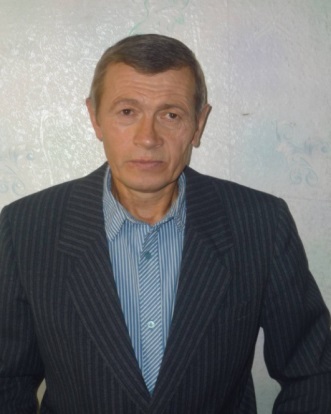 	Работает в техниках: интарсия, объёмная, прорезная, плоскорельефная резьба. Самоучка.  Геннадий Алексеевич работает учитель в школе.  Он применяет умение, навыки в своём творчестве, как средство эстетического воспитания детей на уроках трудового обучения. Один и вместе с детьми активно участвует в выставках, конкурсах, форумах различных уровней, от районных до Всероссийских:-областная  научно-практическая  конференция «Творчество и наука» (2014г.);- районная выставка – конкурс декоративно – прикладного творчества «Птичий городок» (2014г.) ;-районный конкурс детского творчества «Дикие животные родного края» (2914г.); -районного конкурса – выставки «Зимний букет – 2013г.»;       -районный конкурс детского творчества  «Дикие животные родного края» (2012г.); -областной экологический конкурс детского творчества «Дикие животные родного края – 2011г. »;-областной этап Всероссийского форума «Зелёная планета» (2010г.);-районная выставка детского творчества «У каждого в душе своя Россия». Управление образования Администрации Асиновского района Томской области МОУ ДОД дом детского творчества. (2010г.);-областная выставка – конкурс народного творчества «Осенний вернисаж» (2010г.);-«Дети, техника, творчество». Департамент общего образования Томской области (2010г.);-районная выставка технического творчества «Дети, техника, творчество» (2009г);-диплом, за участие в социальном проекте «Благотворительные сезоны»  (2014г.);-диплом II степени за победу в V областном конкурсе – выставке «Талантлив   педагог – талантливы дети» (2012г.);-благодарность  Департамента природных ресурсов и охраны окружающей среды Томской области. Департамента по культуре Томской области (2011г.);-благодарственное письмо. Управление образования Администрации Асиновского района. (2011г.);-благодарственное письмо. Департамент общего образования Томской области. (2011г.);-благодарственное письмо. Муниципальное образовательное учреждение дополнительного образования детей – Дом детского творчества. (2011г.);благодарственное письмо Департамента общего образования Томской области. (2010г.);- «Инновационные подходы в деятельности педагога профильного труда в коррекционной школе». Выступление было представлено  на VI областном форуме инноваторов.  Октябрь 2011г.;            -«Практическое применение декоративно – прикладного творчества на уроках профильного труда». Всероссийская  научно - практическая  конференция. Декабрь 2014г.;	-«Винтовая резьба на уроках трудового обучения»    Августовская конференция   2012 г. Контактные телефоны: домашний 8-(382-41)-2-30-12, сотовый +79521549493.Работы Денисова Г.А.Винтовая резьбаВинтовая резьба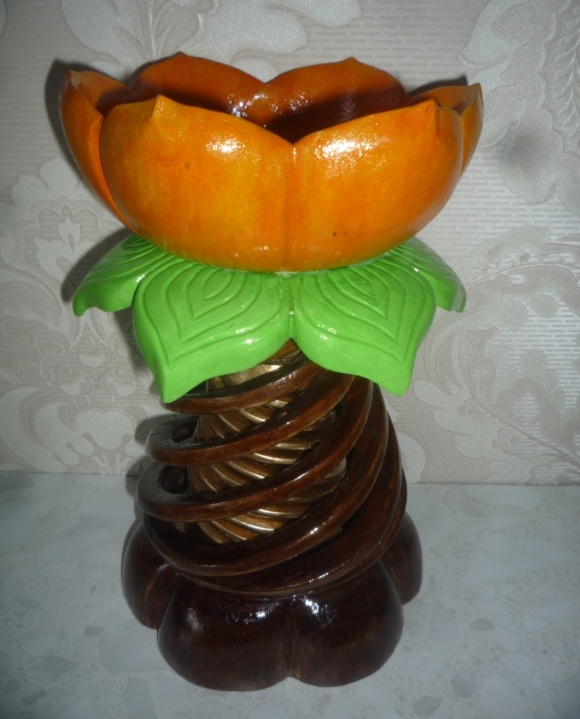 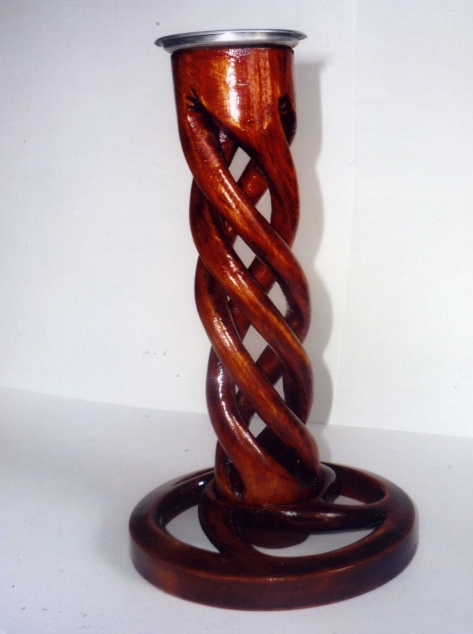 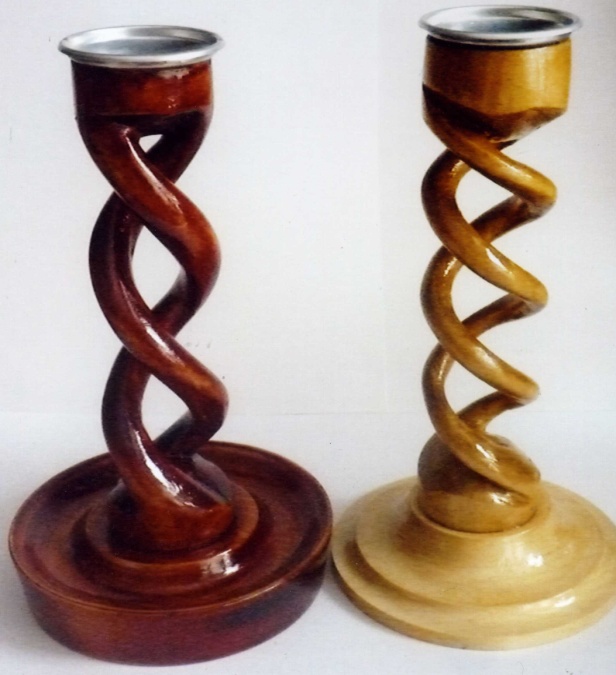 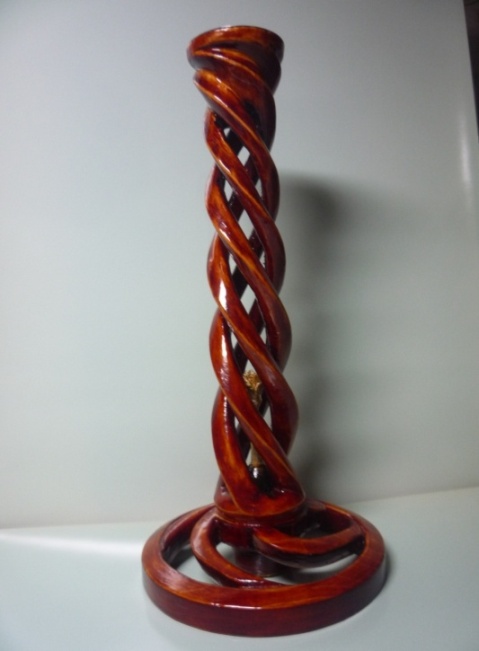 Интарсия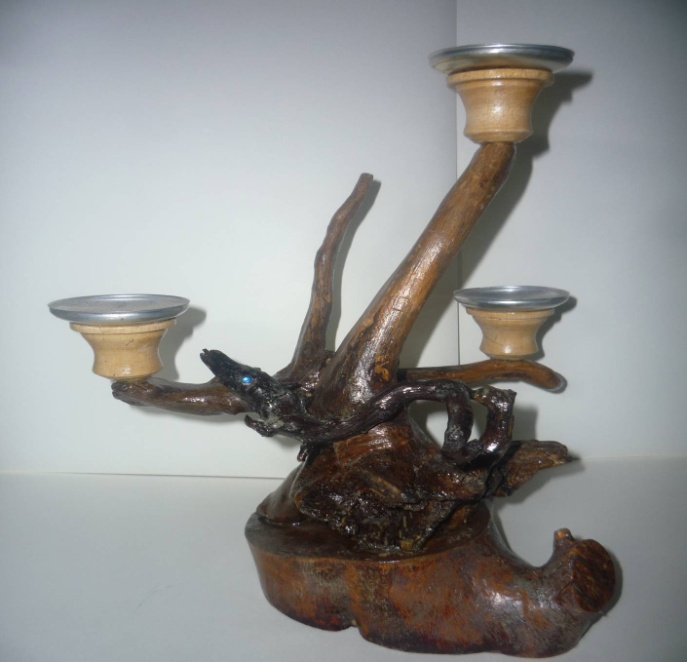 Интарсия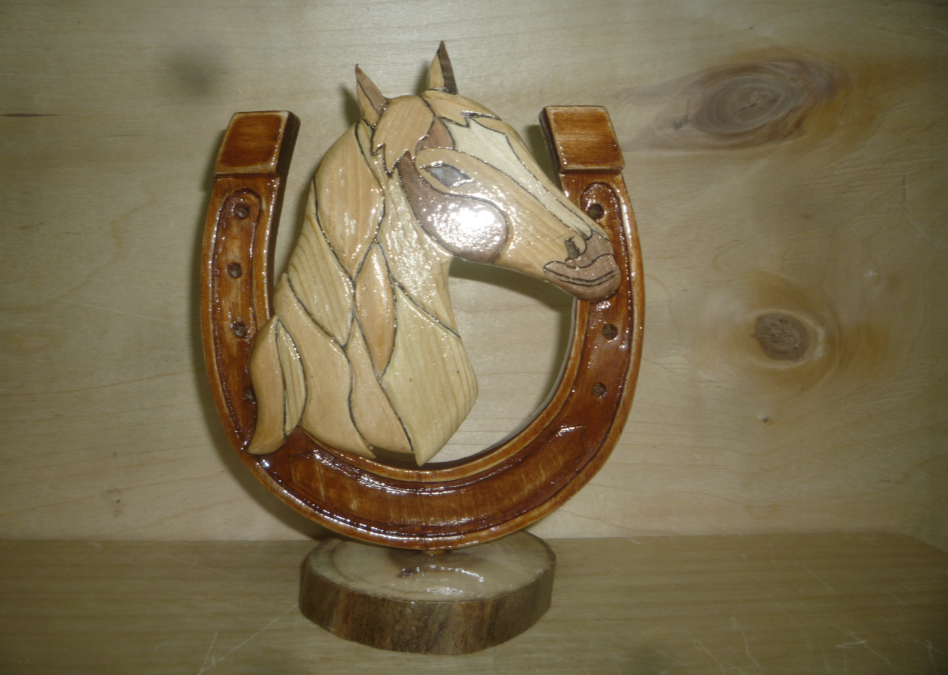 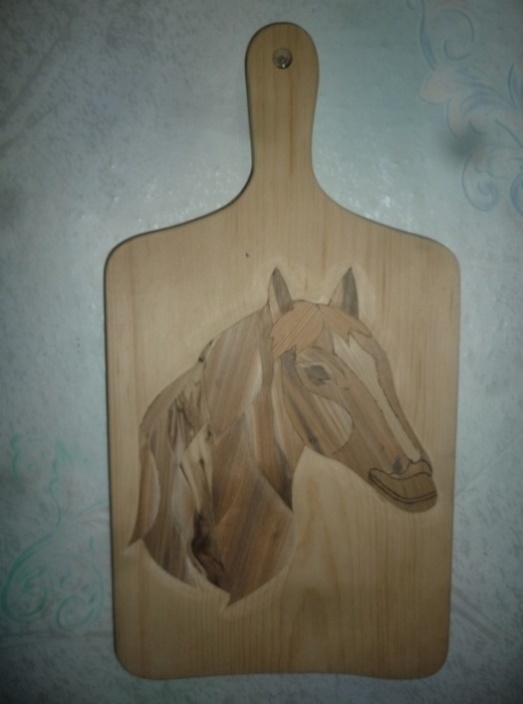 Плоскорельефная резьбаПлоскорельефная резьба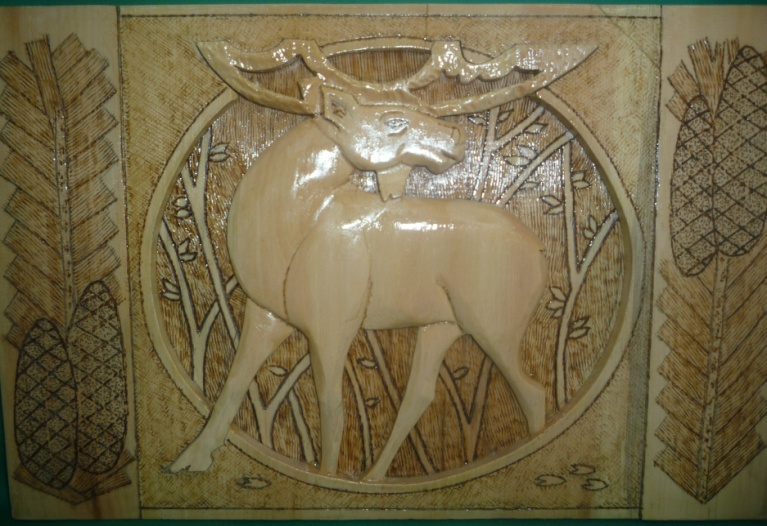 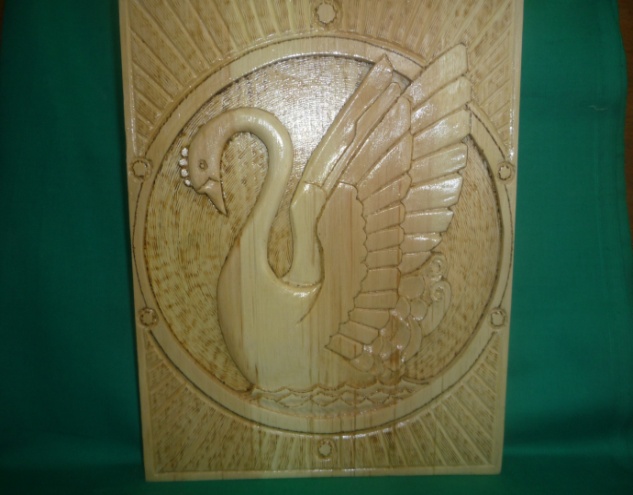 КорнепластикаКорнепластика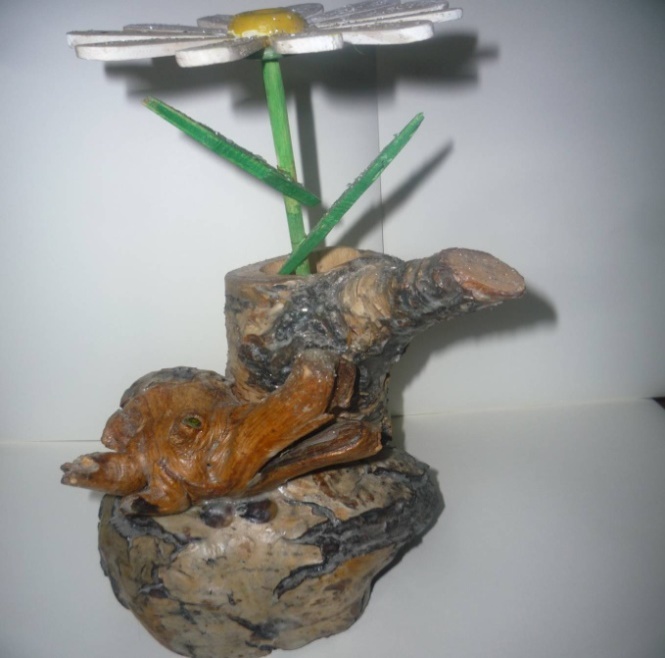 Прорезная резьбаОбъёмная резьба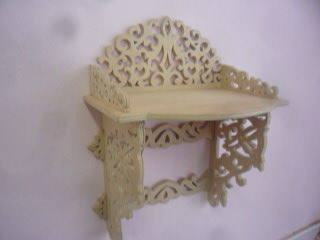 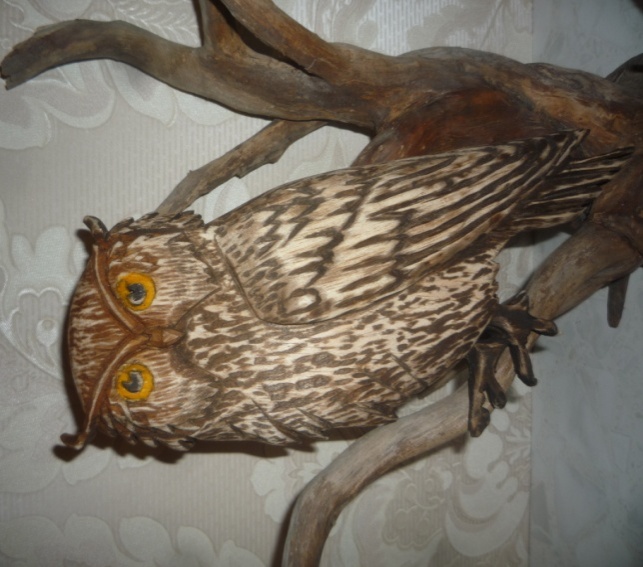 